PERSETUJUANNaskah publikasi dengan judul :  isi dengan judul naskah publikasiNama mahasiswa, NIM :Telah disetujui untuk diunggah di e - jurnal Program Studi Pendidikan DokterPada Hari ........................, Tanggal .................................Pemimpin redaksi	                                        Penyunting(sesuai nama pemimpin redaksi e jurnal)   	(sesuai nama penyunting)NAMA	NAMANIP 	NIP Catatan untuk nama pemimpin redaksiNexus Pendidikan Kedokteran	:	Eti Poncorini Pamungkasari dr.,M.Pd.	Nexus Kedokteran Komunitas	: 	Arsita Eka Prasetyawati dr.,M.Kes Nexus Kedokteran Klinik	: 	Dr. Senyum Indrakila dr.,Sp.M.Nexus Biomedika	: 	Drs. Mujo Semedi, MScNexus  Kedokteran Transisional	: 	Tonang Dwi Ardyanto dr.,Sp.PK., Ph.D	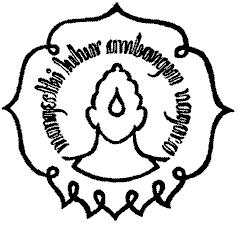 KEMENTERIAN RISET, TEKNOLOGI, DAN PENDIDIKAN TINGGI UNIVERSITAS SEBELAS MARETFAKULTAS KEDOKTERANJl. lr. Sutarni  No. 36 A Kentingan  Surakarta  57126 Telepon/Fasimile  664178  Psw. 3161326Website : http:/fk.uns.ac.id  E-mail : fk@fk.uns.ac.id